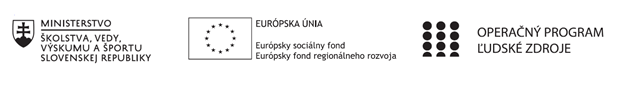 Správa o činnosti pedagogického klubu Príloha:Prezenčná listina zo stretnutia pedagogického klubuPríloha správy o činnosti pedagogického klubu              PREZENČNÁ LISTINAMiesto konania stretnutia:  učebňa M, GCMDátum konania stretnutia: 23.9.2020Trvanie stretnutia: od	14:10	do  17:10Zoznam účastníkov/členov pedagogického klubu:Meno prizvaných odborníkov/iných účastníkov, ktorí nie sú členmi pedagogického klubu  a podpis/y:Prioritná osVzdelávanieŠpecifický cieľ1.1.1 Zvýšiť inkluzívnosť a rovnaký prístup ku kvalitnému vzdelávaniu a zlepšiť výsledky a kompetencie detí a žiakovPrijímateľSpojená katolícka škola, Farská 19, 949 01 NitraNázov projektuZvýšenie kvality vzdelávania na Gymnáziu sv. Cyrila a Metoda v NitreKód projektu  ITMS2014+312011V634Názov pedagogického klubu 5.6.1. Pedagogický klub slovenského jazykaDátum stretnutia  pedagogického klubu23.9.2020Miesto stretnutia  pedagogického klubuGymnázium sv. Cyrila a Metoda, Farská 19, NitraMeno koordinátora pedagogického klubuMgr. Ladislav LörinczOdkaz na webové sídlo zverejnenej správywww.gcm.skManažérske zhrnutie:Vyhodnotenie dištančného vyučovaniaDiskusia o nových možnostiach v oblasti dištančného vzdelávaniaHlavné problémy v oblasti dištančného vzdelávaniaUpratovanie, triedenie kníh, slovníkov, príprava učebne MHlavné body, témy stretnutia, zhrnutie priebehu stretnutia:Stretnutie pedagogického klubu slovenského jazyka sa tentokrát udialo prezenčnou formou. Hlavnou témou bolo vyhodnotenie online vyučovania predmetu čitateľská gramotnosť v predchádzajúcom období. Vyučujúci zhodnotili svoju prácu ako úspešnú. Žiaci sa do online vyučovania zapájali, boli pomerne aktívni, pracovali podľa učiteľových pokynov. Vyučujúci diskutovali o možnostiach online vyučovania, poukázali sa na možnosť využívania videa, online testov a textov, ktoré rozvíjajú čitateľské kompetencie. Vyučovacie hodiny prebiehali cez aplikáciu Teams v čase pôvodného rozvrhu, a to tým spôsobom, že jedna hodina bola online, učiteľ ju viedol klasickým spôsobom (rozvoj čitateľských kompetencií cez Powerpointovú prezentáciu) a druhá hodina bola zameraná na individuálnu prácu študentov. V rámci druhej hodiny študenti dostávali materiály s úlohami, ktoré museli vyučujúcemu do určitého termínu poslať naspäť. Ako problém vyučujúci uviedli nemožnosť sa pripojiť online na strane niektorých žiakov, tento problém sa týkal hlavne žiakov, ktorí pochádzajú z mnohopočetných rodín, kde sa do dištančného procesu zapájalo viac detí navštevujúce rôzne školy.Niektoré vyučovacie hodiny mali iný obsah ako bol naplánovaný, pretože by sa niektoré témy  v online vyučovaní ťažšie realizovali bez literatúry a ukážok. Vyučujúci prebrali zásielku kníh a slovníkov z projektu, roztrieďovali ich, ukladali do nových políc, pripravovali učebňu na výučbu. Do novovytvorenej učebne M, ktorá bude primárne určená na výučbu ČTG preniesli knižný fond z kabinetu SJL, ktorý tiež roztrieďovali a ukladali do nových políc v učebni.Závery a odporúčania:Všetci vyučujúci sa zhodli na výhodnosti výučby online forme výučby prostredníctvom PP prezentácií, ktoré tvoria kostru vyučovacieho procesu, čo sa potvrdilo aj počas dištančného vyučovania.. Úlohou všetkých vyučujúcich na nasledujúce dni je zbierať materiál vhodný na rozvoj čitateľskej gramotnosti v súlade s plánom predmetu.Vypracoval (meno, priezvisko)Mgr. . Ladislav LörinczDátum23.9.2020PodpisSchválil (meno, priezvisko)Mgr. Ladislav LörinczDátum23.9.2020PodpisPrioritná os:VzdelávanieŠpecifický cieľ:1.1.1 Zvýšiť inkluzívnosť a rovnaký prístup ku kvalitnému vzdelávaniu a zlepšiť výsledky a kompetencie detí a žiakovPrijímateľ:Spojená katolícka škola, Farská 19, 949 01 NitraNázov projektu:Zvýšenie kvality vzdelávania na Gymnáziu sv. Cyrila a Metoda v NitreKód ITMS projektu:312011V634Názov pedagogického klubu:5.6.1. Pedagogický klub slovenského jazyka č.Meno a priezviskoPodpisInštitúcia1.Mgr. Konkoľová DominikaGymnázium sv. Cyrila a Metoda v Nitre2.Mgr. Kratochvílová GabrielaGymnázium sv. Cyrila a Metoda v Nitre3.Mgr. Lörincz LadislavGymnázium sv. Cyrila a Metoda v Nitre4.Mgr. Vontorčíková AlicaGymnázium sv. Cyrila a Metoda v Nitreč.Meno a priezviskoPodpisInštitúcia